          2020 New Applicant (High School)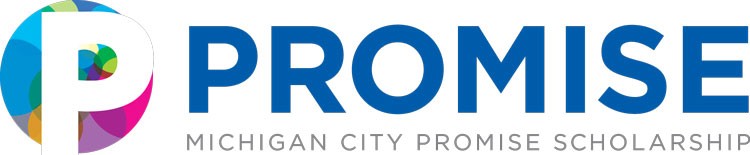   Section I: Applicant Information	First Name	M.I.	Last NameStreet Number and Name	City	State	Zip CodeHome Phone	Cell Phone	Email Address  Parent/Legal Guardian Information	Parent	Court-appointedFirst Name	M.I.	Last Name	Guardian/custodianHome Phone	Cell Phone	Email AddressParent	Court-appointedFirst Name	M.I.	Last Name	Guardian/custodianHome Phone	Cell Phone	Email Address  Section II: Starting Semester	Indicate semester for which you are requesting the scholarship to start.Fall 202 	 Spring 202 		Note: MC Promise does not cover the cost of Summer sessions.Name of College:  	 Location:	 College ID Number:  	 Yes, I have completed the FAFSA application (Due by 4/15/2020) No, I have not completed the FAFSA application.  Section V: School Information	Grades attended MCHS 		Grades attended MCAS Middle School 	Cumulative GPA 	Signature of High School Counselor 	It is your responsibility to return your completed application with required attachments: proof of homestead exemption, college letter of acceptance/admission, proof of application for Financial Aid (FAFSA) to, volunteer hours, and certified official transcript to:FOR OFFICE USE ONLY:MC PROMISE SCHOLARSHIP PROGRAM ATTN: JANET BEUTNER100 EAST MICHIGAN BOULEVARD MICHIGAN CITY IN 46360Received 	Approved Denied 	Letter Sent 	Notes 	You are encouraged to apply as soon as possible. A complete application is due no later than June 5, 2020. Award notifications will be sent within 3 weeks of receiving the completed application.Basic & Performance Eligibility (see www.michigancitypromise.com for full details on eligibility)	Complete and sign this application.Attend and graduate from Michigan City High School (MCHS). MC Promise will obtain your final, official transcript from MCHS.Demonstrate that you live in an owner-occupied home within Michigan City corporate city limits. Proof of home ownership for the purposes of MC Promise will require that the parent or legal guardian own a home with a current Homestead Exemption. Proof of a Homestead Exemption can be obtained from: LaPorte County Auditor’s Office (219-326-6808 Ext. 2226/2485).Proof of legal guardianship/custodianship in those situations where a parent is not the legal guardian.Complete an application for financial aid (FAFSA) by the Indiana deadline date (4/15/2020), regardless of eligibility for such assistance, and disclose all scholarships and aid to the Michigan City Promise Scholarship Program. Attach proof of FAFSA.Graduate with a cumulative grade point average (GPA) of 2.5 or higher from Michigan City High School.Provide a letter of acceptance/admission to an accredited Indiana based public or private college or university.Begin college within 16 months of graduation from high school. Students entering the military after high school must apply for the MC Promise Scholarship in their senior year of high school to be able to defer for their years of service.Complete a total of 40 hours of community service while in high school (grades 9-12). Hours must be recorded and approved with supervisor’s signature.It is the responsibility of the applicant to submit this completed application to the MC Promise Program on or before June 5, 2020. If any information changes, MC Promise needs to be notified as soon as possible.Amount of Scholarship: The amount of the scholarship has been established as a maximum of $5,000 per year for four years. Scholarship amount will be determined by the number of consecutive years the student has attended Michigan City Area Schools and lives in a home owned by that student’s parent or legal guardian in Michigan City civil city.7th --12th grade – Eligible for up to 100% of the scholarship amount8th / 9th -- 12th grade – Eligible for up to 80% of the scholarship amount10th -- 12th grade – Eligible for up to 70% of the scholarship amount11th  -- 12th grade – Eligible for up to 60% of the scholarship amount12th grade – Eligible for up to 25% of the scholarship amountMichigan City Promise Scholarship is a secondary scholarship. All other tuition only scholarships, including 21st Century, will be applied first.     (Students must sign up by June 30th of 8th grade to be eligible for 21st Century Scholarships.)  Continuing Eligibility	Reapply each year by application deadline and provide the program with a copy of his/her most current grade transcripts and proof of residency and continued parental or guardian/custodial home ownership. Applications are available at www.michigancitypromise.com.Provide a detailed account of all scholarships and financial aid received including the source and amount of such awards. (See Section IV)Be enrolled in college credit producing courses in a degree-seeking program after his/her first year of study. The student must maintain at least 12 credit hours per semester. Failure to maintain 12 credit hours will result in loss of the scholarship.Maintain at least a 2.0 cumulative GPA (measured on an annual basis) during four consecutive years of college and release those grades to the Michigan City Promise Scholarship program.The student must perform 40 hours of community service per year of award. Freshman volunteer hours are due by August 31, 2020. Service must be pre-approved by Promise director.Failure to complete assigned community service hours will result in the student being required to pay back any funding received from the City of Michigan City.An interruption in the student’s college education lasting more than one semester shall be cause for ineligibility. Once a student becomes ineligible, the student may not rejoin or restart participation in Michigan City Promise Scholarship program.The scholarship is available to eligible students for 4 years of college within a 5 year timeframe.Student’s parents/guardians must continue to live and maintain home ownership in Michigan City, monitored through proof of a homestead exemption, until the student completes his/her 4th year of college. The Scholarship will be immediately cancelled should the homeowner move out of Michigan City.Should it be determined a student or parent has deliberately deceived or provided fraudulent information, the scholarship will be immediately cancelled and the student may be subject to legal action to recover any portion of the scholarship fraudulently obtained.  Authorization of Release of Records and Acknowledgement of Program Requirements	I hereby authorize representatives of the Michigan City Promise Scholarship to receive academic information, or other information from my high school or university necessary to process my application. I have attached proof of home ownership (homestead exemption), proof of financial aid, disclosure of all other scholarships and letter of college acceptance/admissions. I understand that a list will be made publicly listing all recipients and the college/university attended. Failure to meet the requirements of the Michigan City Promise Scholarship will result in the loss of eligibility.Student Signature	Date	Parent Signature	Date